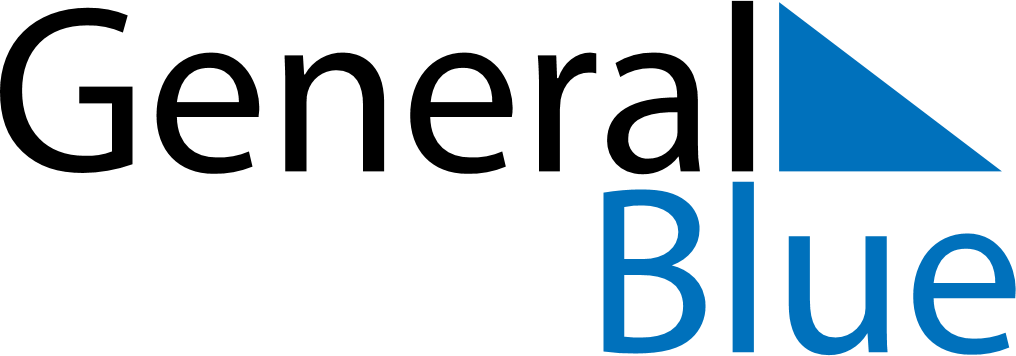 August 2030August 2030August 2030CroatiaCroatiaSundayMondayTuesdayWednesdayThursdayFridaySaturday12345678910Victory and Homeland Thanksgiving Day and the Day of Croatian defenders11121314151617Assumption1819202122232425262728293031